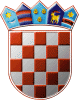 REPUBBLICA DI CROAZIACOMMISSIONE ELETTORALE CITTADINADELLA CITTÀ DI PULA-POLACLASSE: 013-03/21-01/1N.PROT: 2168/01-02-05-0306-21-17PULA - POLA, 28 aprile 2021Ai sensi degli articoli 22 e 26 comma 1 sotto comma 1 e dell'articolo 53 comma 4 della Legge sulle elezioni amministrative ”Gazzetta ufficiale”, n. 144/12,121/16, 98/19, 42/20,144/20 e 37/21), la Commissione elettorale cittadina della Città di PULA-POLA, deliberando sulla proposta delle candidature presentate dal proponente DOMOVINSKI POKRET / MOVIMENTO PATRIO - DP, stabilisce e accetta la LA VALIDITÀ DELLA LISTA DI CANDIDATURAPER L’ELEZIONE DEI MEMBRI DEL CONSIGLIO MUNICIPALEDELLA CITTÀ DI PULA-POLAPortatore della lista di candidatura: ROBERT BUDIŠINCandidate/i:ROBERT BUDIŠIN; CROATO; POLA, VIA SANTAMARINA 11; nato il 21/10/1964, CIP: 50170405042; M.SNJEŽANA BAŽAJ-BOĆKAI; CROATA; POLA, VIA SAN  GIOVANNI 3, nata il 19/11/1963, CIP: 01789963252; F.PREDRAG POPOVIĆ; CROATO; POLA, VIA ZARA 53; nato il 19/01/1962, CIP: 49598707392; M.TIHOMIR BOĆKAI; CROATO; POLA, VIA SAN  GIOVANNI 3, nato il 12/06/1958, CIP: 42432929551; M.TANJA TOMIČIĆ; CROATA; POLA, VIA FIANONA 49; nata il 23/10/1971, CIP: 83103493945; F.ZORAN STJEPANOVIĆ; CROATO; POLA, VIA TRIESTE 30; nato il 18/11/1961, CIP: 06942730427; M.JASMINKA BUDIŠIN; CROATA; POLA, VIA C. L. CLERISSEAU 1; nata il 24/12/1966, CIP: 23687518933; F.ARNEL BEŠIĆ; MUSSULMANO; POLA, VIA VUKOVAR 8; nato il 24/07/1968, CIP: 14173638890; M.RATKO MILISAVLJEVIĆ; SLOVENO; POLA, VIA H. DALMATIN 8; nato il 06/11/1959, CIP: 96158153385; M.MIRJANA KOVAČEVIĆ; CROATA; POLA, VIA B. KOS 5; nata il  09/07/1964, CIP: 78140434786; F.VEDRAN PROSAN; CROATO; POLA, VIA I. MIHOVILOVIĆ 7; nato il  31/07/1998, CIP: 24720831973; M.GORDANA ŠARAC-MARIĆ; CROATA; POLA, VIA FASANA 43; nata il 24/09/1967, CIP: 43570324701; F.DAVOR SUTON; CROATO; POLA, VIA DEI GALEOTTI 5; nato il 06/09/1950, CIP: 44605239788; M.MILICA ERCEG; CROATA; POLA, VIA LJ. GAJ 1; nata il 08/07/1964, CIP: 71454060595; F.SMILJA KAHRIMANOVIĆ; CROATA; POLA, VIA LISSA 20; nata il  11/02/1964, CIP: 32970391430; F.TATJANA FURJAN; NON DICHIARATA; POLA, VIA VALDIBECCO 3; nata il 31/05/1990, CIP: 74707707398; F.IVICA ČEPČIK; CROATO; POLA, VIA V. NAZOR 32; nato il 24/05/1954, CIP: 19645815088; M.SANJA STJEPANOVIĆ; CROATA; POLA, VIA TRIESTE 30; nata il 24/04/1968, CIP: 55426852011; F.NADA SUTON; CROATA; POLA, VIA DEI GALEOTTI 5; nata il 14/01/1949, CIP: 76834233531; F.ĐURO SUČEVIĆ; SERBO; POLA, VIA B. KOS 1; nato il 03/03/1957, CIP: 17916495869; M.ŽELJKO TOMIČIĆ; CROATO; POLA, VIA FIANONA 49; nato il  21/05/1967, CIP: 03337139448; M.DOMOVINSKI POKRET / MOVIMENTO PATRIO - DPIL PRESIDENTEIGOR RAKIĆ, m.p.